Visita: Cañón del Sumidero, Chiapa de Corzo, Comunidades Indígenas: San Juan Chamula y Zinacantán, San Cristóbal, Cascadas de Agua Azul y Misol Ha, Zona Arqueológica de Palenque, Yaxchilán, Bonampak y Museo La VentaDuración: 5 díasLlegadas solo terrestre: Diario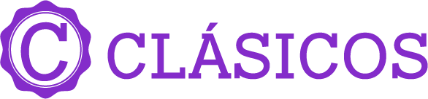 Llegadas solo terrestre precio promocional: miércoles, jueves y sábado Mínimo 2 pasajerosDIA 01.		TUXTLA GUTIERREZ – CAÑON DEL SUMIDERO – SAN CRISTÓBAL DE LAS CASASRecepción en el aeropuerto de Tuxtla Gutiérrez traslado aproximadamente 30 min. (26 km) al embarcadero del río, para abordar una lancha y navegar a través del impresionante Cañón del Sumidero. Este majestuoso lugar es una maravilla geológica que alberga una diversidad única de flora y fauna. Luego, continuamos hacia la histórica ciudad colonial de San Cristóbal de Las Casas, ubicada a 2.300 metros sobre el nivel del mar, y fundada en 1528 por el capitán Diego de Mazariegos. Una vez lleguemos a San Cristóbal, nos registramos en el hotel y tendrás tiempo para explorar y descubrir los encantos de este hermoso Pueblo Mágico. Alojamiento.**Nota: La llegada a Tuxtla Gutiérrez debe ser antes de las 13:00hrs. de lo contrario aplica suplemento. Se sugiere llegar antes de las 9:00a.m y se podrá realizar la visita de los miradores del cañón del sumidero, de lo contrario solo se realizará la visita del Cañón vía Lancha. DIA 02.		SAN CRISTÓBAL DE LAS CASAS – COMUNIDADES INDÍGENAS – VISITA DE CIUDAD EN SAN CRISTÓBALPartiremos a las 09:00 hrs. hacia las Comunidades Indígenas del grupo étnico Tzotzil; visitando primeramente unos 30 min (11 km) de distancia, Chamula, para aprender, y así entender la fusión de tradiciones contemporáneas y características ancestrales mayas que identifica a este lugar. Posteriormente, en 15 min (8 km) llegaremos a Zinacantán, en donde visitaremos la iglesia y la casa de una cooperativa familiar, donde seremos recibidos con una bebida regional y observaremos como las mujeres trabajan el Telar de cintura de épocas Precolombinas.  Después de ver las muestras de lo que ellas producen, nos ofrecerán pasar a su cocina, donde si tenemos suerte, nos invitarán a probar tortillas hechas a mano.  Al terminar, nos trasladaremos en 25 min (11 km) a San Cristóbal de las Casas y se hará una visita por ésta bella ciudad.  Resto del día libre.  Alojamiento.Opcionalmente podrá deleitarse el paladar con un cena típica estos lugares, a un restaurante denominado Las Pichanchas, el cual  se caracteriza por servir comida típica, aunado  a un espectáculo de bailes folclóricos, todo amenizado  con música de marimba que  es el instrumento emblemático  y famoso de la localidad, el lugar  muy  agradable con todo  el  colorido  chiapaneco, además de la amabilidad  de su personal hará esta noche inolvidable, después de haber vivido  esta gran experiencia retornaremos a  nuestro hotel para descansar y recargar energías para el siguiente día.  Actividad incluida en Travel Shop Pack.DIA 03.		SAN CRISTÓBAL – AGUA AZUL – MISOL HA – ZONA ARQUEOLÓGICA DE PALENQUEA las 04:00 hrs saldremos hacia Palenque (213 km). Desayuno en ruta. Aproximadamente a las 11:00 hrs. haciendo escala en Agua Azul, un conjunto de cascadas creadas por las corrientes de los ríos Otulún, Shumuljá y Tulijá, formando cañones no muy profundos con acantilados verticales, en donde podrán nadar y disfrutar de las diferentes áreas. Después, proseguiremos a las cascadas de Misol-Ha, que, con sus 30 metros de altura, y rodeada de por selva tropical alta, hacen de éste, un hermoso y refrescante lugar.  Al terminar visitaremos el sitio arqueológico de Palenque a unos 30 min (22 km). Esta ciudad maya destaca por su acervo arquitectónico y escultórico; y en donde podremos admirar varias construcciones: El Palacio, El Templo de la Cruz Foliada, El Templo del Sol y otras más. Traslado al hotel y alojamiento.DIA 04. 	PALENQUE – ZONA ARQUEOLÓGICA DE YAXCHILÁN Y BONAMPAKMuy temprano, a las 05:30 hrs. saldremos hacia Frontera Corozal. Desayuno en ruta.  Un camino de 3 hrs. (170 km) para llegar y embarcarnos aproximadamente durante 1 hr. río abajo para visitar el místico sitio arqueológico de Yaxchilán, lugar reconocido debido a la calidad de esculturas que se hallan en él. Al regreso, continuaremos en camino de 1 hr. 15 min (44 km) para la visita de Bonampak.  Su nombre significa "Muros Pintados", y en ello reside la fama de este sitio, ya que sobre los muros de los recintos se encuentran las pinturas mejor conservadas del Mundo Maya. Posteriormente, regresaremos en una ruta de 3 hrs. (146 km) a Palenque.  Alojamiento.DIA 05. 	PALENQUE – MUSEO LA VENTA – AEROPUERTO VILLAHERMOSASalida a las 8:00 hrs. hacia la ciudad de Villahermosa, Tab. que se encuentra a 2 hrs. aproximadamente (152 km). Visitaremos el Parque-Museo La Venta, dividido en 2 áreas la zoológica, que exhibe animales pertenecientes a esta región tropical en los que destaca el hermoso icono Jaguar y la arqueológica, destacan las monumentales cabezas Olmecas, así como figuras humanas de animales y de seres fantásticos representados en altares y estelas, Posteriormente, haremos el traslado alrededor de 15 min (14 km) al aeropuerto de la ciudad para tomar el vuelo de regreso. Fin de los serviciosNOTA: ** La salida de Villahermosa debe ser después de las 17:00hrs, de lo contrario aplica suplementoINCLUYE: Traslado aeropuerto – hotel – aeropuerto en servicio compartido, con capacidad controlada y vehículos previamente sanitizados2 noches de alojamiento en San Cristóbal de las Casas y 2 en Palenque2 Desayunos en hotel.2 desayunos en ruta para adultos mencionados en itinerario.Transportación terrestre para los tours en servicio compartido.Visita en lancha compartida en el Cañón del Sumidero.Visita a las Comunidades Indígenas: San Juan Chamula y ZinacantánVisita a las cascadas de Agua Azul, Misol Ha.Visita a la Zona Arqueológica de Palenque, Yaxchilán y BonampakVisita al Parque Museo La VentaTodas las entradas a parques y monumentos descritos en el itinerarioChofer guía en español.Guía en español en zonas arqueológicas.Visita a pie en San Cristóbal de las Casas.ImpuestosNO INCLUYE:Boletos aéreos o de autobús Servicios, excursiones o comidas no especificadasPropinas a camaristas, botones, guías, chóferes, gastos personales IMPORTANTELa llegada a Tuxtla Gutiérrez debe ser antes de las 13:00hrs. de lo contrario aplica suplementoLa salida de Villahermosa debe ser después de las 17:00hrs, de lo contrario aplica suplemento Se reserva el derecho de modificar el orden de los tours dentro de un paquete, además de cambiar el orden de las visitas dentro de un tour, por cuestiones de operación internas o por fuerza mayor.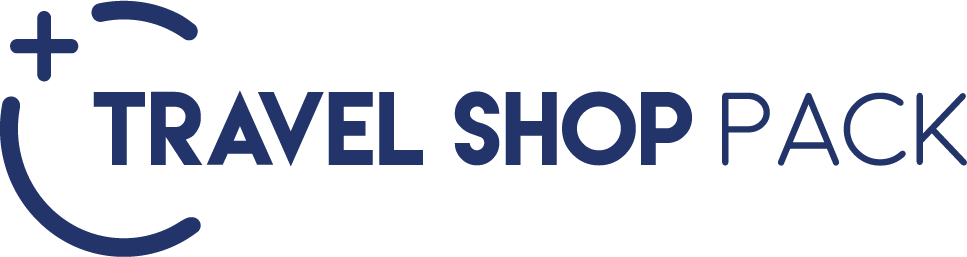 TRAVEL SHOP PACKTRAVEL SHOP PACKPRECIO POR PERSONA EN MXN DESDE:*Cena en Las Pichanchas769PRECIOS POR PERSONA EN MXN (MINIMO 2 PERSONAS) PRECIOS POR PERSONA EN MXN (MINIMO 2 PERSONAS) PRECIOS POR PERSONA EN MXN (MINIMO 2 PERSONAS) PRECIOS POR PERSONA EN MXN (MINIMO 2 PERSONAS) PRECIOS POR PERSONA EN MXN (MINIMO 2 PERSONAS) PRECIOS POR PERSONA EN MXN (MINIMO 2 PERSONAS) SERVICIOS TERRESTRES EN COMPARTIDO EXCLUSIVAMENTESERVICIOS TERRESTRES EN COMPARTIDO EXCLUSIVAMENTESERVICIOS TERRESTRES EN COMPARTIDO EXCLUSIVAMENTESERVICIOS TERRESTRES EN COMPARTIDO EXCLUSIVAMENTESERVICIOS TERRESTRES EN COMPARTIDO EXCLUSIVAMENTESERVICIOS TERRESTRES EN COMPARTIDO EXCLUSIVAMENTEDBLTPLCPLSGLMNRTERRESTRE118661132611056149766150HOTELES PREVISTOS O SMILIARESHOTELES PREVISTOS O SMILIARESHOTELES PREVISTOS O SMILIARESHOTELES PREVISTOS O SMILIARESHOTELES PREVISTOS O SMILIARESHOTELES PREVISTOS O SMILIARESSAN CRISTÓBAL DIEGO DE MAZARIEGOS / CASA VIEJA / VILLAMERCEDESDIEGO DE MAZARIEGOS / CASA VIEJA / VILLAMERCEDESDIEGO DE MAZARIEGOS / CASA VIEJA / VILLAMERCEDESDIEGO DE MAZARIEGOS / CASA VIEJA / VILLAMERCEDESPPALENQUE MAYA TULIPANES / VILLAMERCEDESMAYA TULIPANES / VILLAMERCEDESMAYA TULIPANES / VILLAMERCEDESMAYA TULIPANES / VILLAMERCEDESPCONSULTE NUESTRAS TARIFAS AÉREAS DESDE SU CIUDADPASAJERO VIAJANDO SOLO CONSULTAR DISPONIBILIDAD Y SUPLEMENTO.CONSULTA SUPLEMENTO Y DISPONIBILIDAD PARA SERVICIOS PRIVADOS.CONSULTE NUESTRAS TARIFAS AÉREAS DESDE SU CIUDADPASAJERO VIAJANDO SOLO CONSULTAR DISPONIBILIDAD Y SUPLEMENTO.CONSULTA SUPLEMENTO Y DISPONIBILIDAD PARA SERVICIOS PRIVADOS.CONSULTE NUESTRAS TARIFAS AÉREAS DESDE SU CIUDADPASAJERO VIAJANDO SOLO CONSULTAR DISPONIBILIDAD Y SUPLEMENTO.CONSULTA SUPLEMENTO Y DISPONIBILIDAD PARA SERVICIOS PRIVADOS.CONSULTE NUESTRAS TARIFAS AÉREAS DESDE SU CIUDADPASAJERO VIAJANDO SOLO CONSULTAR DISPONIBILIDAD Y SUPLEMENTO.CONSULTA SUPLEMENTO Y DISPONIBILIDAD PARA SERVICIOS PRIVADOS.CONSULTE NUESTRAS TARIFAS AÉREAS DESDE SU CIUDADPASAJERO VIAJANDO SOLO CONSULTAR DISPONIBILIDAD Y SUPLEMENTO.CONSULTA SUPLEMENTO Y DISPONIBILIDAD PARA SERVICIOS PRIVADOS.CONSULTE NUESTRAS TARIFAS AÉREAS DESDE SU CIUDADPASAJERO VIAJANDO SOLO CONSULTAR DISPONIBILIDAD Y SUPLEMENTO.CONSULTA SUPLEMENTO Y DISPONIBILIDAD PARA SERVICIOS PRIVADOS.TARIFAS SUJETAS A CAMBIOS Y A DISPONIBILIDAD LIMITADA SIN PREVIO AVISO TARIFAS SUJETAS A CAMBIOS Y A DISPONIBILIDAD LIMITADA SIN PREVIO AVISO TARIFAS SUJETAS A CAMBIOS Y A DISPONIBILIDAD LIMITADA SIN PREVIO AVISO TARIFAS SUJETAS A CAMBIOS Y A DISPONIBILIDAD LIMITADA SIN PREVIO AVISO TARIFAS SUJETAS A CAMBIOS Y A DISPONIBILIDAD LIMITADA SIN PREVIO AVISO TARIFAS SUJETAS A CAMBIOS Y A DISPONIBILIDAD LIMITADA SIN PREVIO AVISO UN MENOR DE 2 A 10 AÑOS COMPARTIENDO HABITACION CON 2 ADULTOSUN MENOR DE 2 A 10 AÑOS COMPARTIENDO HABITACION CON 2 ADULTOSUN MENOR DE 2 A 10 AÑOS COMPARTIENDO HABITACION CON 2 ADULTOSUN MENOR DE 2 A 10 AÑOS COMPARTIENDO HABITACION CON 2 ADULTOSUN MENOR DE 2 A 10 AÑOS COMPARTIENDO HABITACION CON 2 ADULTOSUN MENOR DE 2 A 10 AÑOS COMPARTIENDO HABITACION CON 2 ADULTOSVIGENCIA: 13 DE DICIEMBRE 2024 ( APLICA SUPLEMENTO PARA TEMPORADA DE SEMANA SANTA, PUENTES, VERANO, NAVIDAD Y AÑO NUEVO)VIGENCIA: 13 DE DICIEMBRE 2024 ( APLICA SUPLEMENTO PARA TEMPORADA DE SEMANA SANTA, PUENTES, VERANO, NAVIDAD Y AÑO NUEVO)VIGENCIA: 13 DE DICIEMBRE 2024 ( APLICA SUPLEMENTO PARA TEMPORADA DE SEMANA SANTA, PUENTES, VERANO, NAVIDAD Y AÑO NUEVO)VIGENCIA: 13 DE DICIEMBRE 2024 ( APLICA SUPLEMENTO PARA TEMPORADA DE SEMANA SANTA, PUENTES, VERANO, NAVIDAD Y AÑO NUEVO)VIGENCIA: 13 DE DICIEMBRE 2024 ( APLICA SUPLEMENTO PARA TEMPORADA DE SEMANA SANTA, PUENTES, VERANO, NAVIDAD Y AÑO NUEVO)VIGENCIA: 13 DE DICIEMBRE 2024 ( APLICA SUPLEMENTO PARA TEMPORADA DE SEMANA SANTA, PUENTES, VERANO, NAVIDAD Y AÑO NUEVO)PRECIOS POR PERSONA EN MXN (MINIMO 2 PERSONAS) PRECIOS POR PERSONA EN MXN (MINIMO 2 PERSONAS) PRECIOS POR PERSONA EN MXN (MINIMO 2 PERSONAS) PRECIOS POR PERSONA EN MXN (MINIMO 2 PERSONAS) PRECIOS POR PERSONA EN MXN (MINIMO 2 PERSONAS) PRECIOS POR PERSONA EN MXN (MINIMO 2 PERSONAS) SERVICIOS TERRESTRES EN COMPARTIDO EXCLUSIVAMENTESERVICIOS TERRESTRES EN COMPARTIDO EXCLUSIVAMENTESERVICIOS TERRESTRES EN COMPARTIDO EXCLUSIVAMENTESERVICIOS TERRESTRES EN COMPARTIDO EXCLUSIVAMENTESERVICIOS TERRESTRES EN COMPARTIDO EXCLUSIVAMENTESERVICIOS TERRESTRES EN COMPARTIDO EXCLUSIVAMENTEPRECIO PROMOCIONALPRECIO PROMOCIONALPRECIO PROMOCIONALPRECIO PROMOCIONALPRECIO PROMOCIONALPRECIO PROMOCIONALDBLTPLCPLSGLMNRTERRESTRE108499746NA120495426HOTELES PREVISTOS O SMILIARESHOTELES PREVISTOS O SMILIARESHOTELES PREVISTOS O SMILIARESHOTELES PREVISTOS O SMILIARESHOTELES PREVISTOS O SMILIARESHOTELES PREVISTOS O SMILIARESSAN CRISTÓBAL                                        CASA VIEJA                                       CASA VIEJA                                       CASA VIEJA                                       CASA VIEJAPPALENQUE MAYA TULIPANES MAYA TULIPANES MAYA TULIPANES MAYA TULIPANES PCONSULTE NUESTRAS TARIFAS AÉREAS DESDE SU CIUDADPASAJERO VIAJANDO SOLO CONSULTAR DISPONIBILIDAD Y SUPLEMENTO.CONSULTA SUPLEMENTO Y DISPONIBILIDAD PARA SERVICIOS PRIVADOS.CONSULTE NUESTRAS TARIFAS AÉREAS DESDE SU CIUDADPASAJERO VIAJANDO SOLO CONSULTAR DISPONIBILIDAD Y SUPLEMENTO.CONSULTA SUPLEMENTO Y DISPONIBILIDAD PARA SERVICIOS PRIVADOS.CONSULTE NUESTRAS TARIFAS AÉREAS DESDE SU CIUDADPASAJERO VIAJANDO SOLO CONSULTAR DISPONIBILIDAD Y SUPLEMENTO.CONSULTA SUPLEMENTO Y DISPONIBILIDAD PARA SERVICIOS PRIVADOS.CONSULTE NUESTRAS TARIFAS AÉREAS DESDE SU CIUDADPASAJERO VIAJANDO SOLO CONSULTAR DISPONIBILIDAD Y SUPLEMENTO.CONSULTA SUPLEMENTO Y DISPONIBILIDAD PARA SERVICIOS PRIVADOS.CONSULTE NUESTRAS TARIFAS AÉREAS DESDE SU CIUDADPASAJERO VIAJANDO SOLO CONSULTAR DISPONIBILIDAD Y SUPLEMENTO.CONSULTA SUPLEMENTO Y DISPONIBILIDAD PARA SERVICIOS PRIVADOS.CONSULTE NUESTRAS TARIFAS AÉREAS DESDE SU CIUDADPASAJERO VIAJANDO SOLO CONSULTAR DISPONIBILIDAD Y SUPLEMENTO.CONSULTA SUPLEMENTO Y DISPONIBILIDAD PARA SERVICIOS PRIVADOS.TARIFAS SUJETAS A CAMBIOS Y A DISPONIBILIDAD LIMITADA SIN PREVIO AVISO TARIFAS SUJETAS A CAMBIOS Y A DISPONIBILIDAD LIMITADA SIN PREVIO AVISO TARIFAS SUJETAS A CAMBIOS Y A DISPONIBILIDAD LIMITADA SIN PREVIO AVISO TARIFAS SUJETAS A CAMBIOS Y A DISPONIBILIDAD LIMITADA SIN PREVIO AVISO TARIFAS SUJETAS A CAMBIOS Y A DISPONIBILIDAD LIMITADA SIN PREVIO AVISO TARIFAS SUJETAS A CAMBIOS Y A DISPONIBILIDAD LIMITADA SIN PREVIO AVISO UN MENOR DE 2 A 10 AÑOS COMPARTIENDO HABITACION CON 2 ADULTOSUN MENOR DE 2 A 10 AÑOS COMPARTIENDO HABITACION CON 2 ADULTOSUN MENOR DE 2 A 10 AÑOS COMPARTIENDO HABITACION CON 2 ADULTOSUN MENOR DE 2 A 10 AÑOS COMPARTIENDO HABITACION CON 2 ADULTOSUN MENOR DE 2 A 10 AÑOS COMPARTIENDO HABITACION CON 2 ADULTOSUN MENOR DE 2 A 10 AÑOS COMPARTIENDO HABITACION CON 2 ADULTOSVIGENCIA: 15 DE SEPTIEMBRE 2024 ( APLICA SUPLEMENTO PARA TEMPORADA DE SEMANA SANTA, PUENTES, VERANO, NAVIDAD Y AÑO NUEVO)VIGENCIA: 15 DE SEPTIEMBRE 2024 ( APLICA SUPLEMENTO PARA TEMPORADA DE SEMANA SANTA, PUENTES, VERANO, NAVIDAD Y AÑO NUEVO)VIGENCIA: 15 DE SEPTIEMBRE 2024 ( APLICA SUPLEMENTO PARA TEMPORADA DE SEMANA SANTA, PUENTES, VERANO, NAVIDAD Y AÑO NUEVO)VIGENCIA: 15 DE SEPTIEMBRE 2024 ( APLICA SUPLEMENTO PARA TEMPORADA DE SEMANA SANTA, PUENTES, VERANO, NAVIDAD Y AÑO NUEVO)VIGENCIA: 15 DE SEPTIEMBRE 2024 ( APLICA SUPLEMENTO PARA TEMPORADA DE SEMANA SANTA, PUENTES, VERANO, NAVIDAD Y AÑO NUEVO)VIGENCIA: 15 DE SEPTIEMBRE 2024 ( APLICA SUPLEMENTO PARA TEMPORADA DE SEMANA SANTA, PUENTES, VERANO, NAVIDAD Y AÑO NUEVO)